TUGAS AKHIR PERIODE 46REDESAIN KANTOR PEMERINTAH DAERAH KAB. BOJONEGORORENCANA ANGGARAN BIAYA( R A B )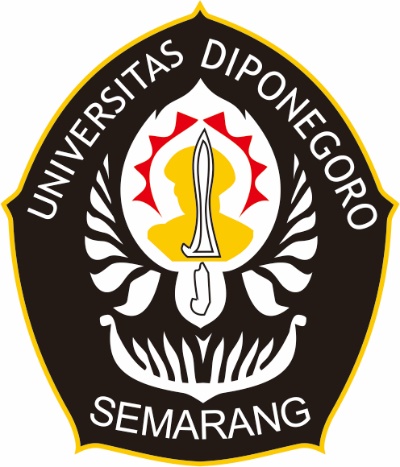 DISUSUN OLEH :M. ALFAN CAHYO S.NIM. 21020114060020DOSEN PEMBIMBING :IR. HERMIN WERDININGSIH MT.NIP: 1960102119900320022. RESZA RIZKIYANTONIP: 198406272012121003DOSEN PENGUJI :1. IR. B. ADJI MURTOMO. MSANIP: 195308261981041001PROGRAM STUDI DIPLOMA III DESAIN ARSITEKTURSEKOLAH VOKASISEMARANG2017TUGAS AKHIR PERIODE 46REDESAIN GEDUNG WING PRIVATRSUD RAA SOEWONDO PATIRENCANA KERJA DAN SYARAT-SYARAT( R K S )DISUSUN OLEH :BONIVASIUS DWI SEPTIANNIM. 21020114060040DOSEN PEMBIMBING :1. SUKAWI ST, MTNIP. 19741020 200012 1 0012. RATIH WIDIASTUTI ST, MTNIP. 19870617 0011701 2 102DOSEN PENGUJI :1. BUDI SUDARWANTO, MSINIP. 19640841 999102 1 002PROGRAM STUDI DIPLOMA III DESAIN ARSITEKTURSEKOLAH VOKASISEMARANG2017